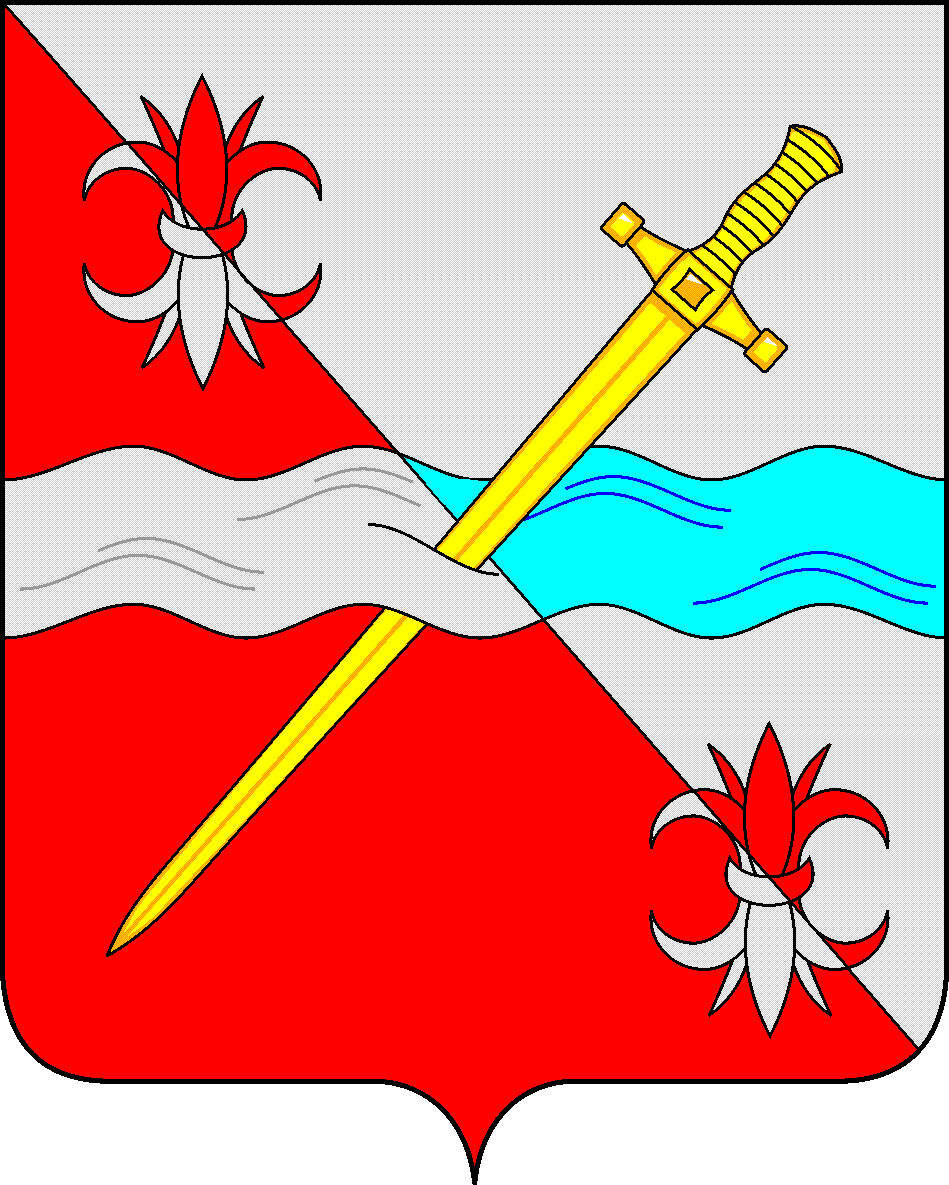 СОВЕТдепутатов Советского муниципального округаСтавропольского краяРЕШЕНИЕ21 ноября 2023 г.                                                                              № 142г. ЗеленокумскО назначении публичных слушаний по обсуждению проекта бюджета Советского муниципального округа Ставропольского края на 2024 год и плановый период 2025 и 2026 годов.Во исполнение требований статьи 28 Федерального закона от 6 октября 2003 г. № 131-ФЗ «Об общих принципах организации местного самоуправления в Российской Федерации», руководствуясь Бюджетным кодексом Российской Федерации, Положением о бюджетном процессе в Советском городском округе Ставропольского края, утвержденным решением Совета депутатов Советского городского округа Ставропольского края первого созыва от 11 октября 2017 г. № 19 (с изменениями), Уставом Советского муниципального округа Ставропольского края, Совет депутатов Советского муниципального округа Ставропольского края РЕШИЛ:1. Принять к рассмотрению проект бюджета Советского муниципального округа Ставропольского края на 2024 год и плановый период 2025 и 2026 годов.2. Провести 8 декабря 2023 г. в 11-00 часов публичные слушания по проекту бюджета Советского муниципального округа Ставропольского края на 2024 год и плановый период 2025 и 2026 годов в зале заседаний администрации Советского муниципального округа (3 этаж) по адресу: г. Зеленокумск, улица Мира, дом 183. Утвердить Порядок приема и учета предложений граждан по проекту бюджета Советского муниципального округа Ставропольского края на 2024 год и плановый период 2025 и 2026 годов.4. Утвердить Порядок участия граждан в обсуждении проекта бюджета Советского муниципального округа Ставропольского края на 2024 год и плановый период 2025 и 2026 годов.5. Обнародовать настоящее решение в форме размещения в сетевом издании – сайте муниципальных правовых актов Советского муниципального округа Ставропольского края и в муниципальных библиотеках.6. Настоящее решение вступает в силу с даты официального обнародования в форме размещения в сетевом издании – сайте муниципальных правовых актов Советского муниципального округа Ставропольского края. 7. Поручить Председателю постоянной комиссии Совета депутатов Советского муниципального округа по бюджету, налогам и финансово-экономической политике Гайворонскому Константину Николаевичу организовать и провести публичные слушания.Утвержден решением Совета депутатовСоветского муниципального округаСтавропольского края от 21 ноября 2023 г. № 142ПОРЯДОКприема и учета предложений граждан по проекту бюджета Советского муниципального округа Ставропольского края на 2024 год и плановый период 2025 и 2026 годов.Устные и письменные предложения граждан  принимаются до 17-00 часов 7 декабря  2023г:- Председателем Совета депутатов Советского муниципального округа, главами территориальных отделов, согласно их графику работы;- управляющим делами   Совета депутатов Советского муниципального округа ежедневно с 9-00  до 13-00, с 14-00 до 17- 00 часов кроме субботы и воскресенья по адресу:г. Зеленокумск, ул. Мира,18, кабинет 304, Совет депутатов Советского муниципального округа Ставропольского края.Поступившие устные и письменные предложения регистрируются  в специальных журналах, передаются Председателю Совета депутатов Советского муниципального округа Ставропольского края для дальнейшего рассмотрения.Утвержден решением Совета депутатовСоветского муниципального округаСтавропольского края 21 ноября 2023 г. № 142ПОРЯДОКучастия граждан в обсуждении проекта бюджета Советского муниципального округа Ставропольского края на 2024 год и плановый период 2025 и 2026 годов.Участие граждан в обсуждении проекта бюджета Советского муниципального округа Ставропольского края на 2024 год и плановый период 2025 и 2026 годов осуществляется в рамках участия населения в осуществлении местного самоуправления в форме правотворческой инициативы и участия граждан в публичных слушаниях.Граждане, проживающие на территории Советского муниципального округа, вносят предложения по обсуждаемому проекту  бюджета Советского муниципального округа Ставропольского края на 2024 год и плановый период 2025 и 2026 годов.- в личной беседе с лицами, уполномоченными принимать предложения граждан, Председателем Совета депутатов Советского муниципального округа, главами территориальных отделов, входящих в состав Советского муниципального округа, управляющим делами Совета депутатов Советского муниципального округа;- в выступлении на публичных слушаниях по обсуждению проекта бюджета Советского муниципального округа Ставропольского края на 2024 год и плановый период 2025 и 2026 годов. 8 декабря  2023 г. в 11-00 часов в зале заседаний  администрации Советского муниципального округа (1 этаж) по адресу: г.Зеленокумск, ул.Мира,18;- в виде письменного обращения на имя Председателя Совета депутатов Советского муниципального округа Ставропольского края  Деревянко Н.Н., доставленного непосредственно в приемную Совета депутатов Советского муниципального округа, кабинет 305 или почтовым отправлением по адресу: г. Зеленокумск, ул. Мира, 18, Совет депутатов Советского муниципального округа Ставропольского края.Предложения, по обсуждаемому проекту бюджета Советского муниципального округа Ставропольского края на 2024 год и плановый период 2025 и 2026 годов, внесенные гражданами (кроме внесенных на публичных слушаниях) подлежат рассмотрению на совместном заседании  постоянных комиссий Совета депутатов Советского муниципального округа с участием инициаторов предложений. Слово для доклада предоставляется одному из инициаторов предложения.По рассмотренному предложению выносится одно из следующих решений:- о включении в обсуждаемый проект бюджета Советского муниципального округа Ставропольского края на 2024 год и плановый период 2025 и 2026 годов;- об отклонении поступившего предложения.Предложения граждан отклоняются  по следующим причинам:-поступившие предложения не входят в компетенцию органов местного самоуправления;-содержание предложения вступает в противоречие с нормами действующих Федеральных, краевых законодательных актов и правовых актов органов местного самоуправления.Предложения, внесенные в ходе публичных слушаний, включаются в рекомендации публичных слушаний или отклоняются участниками публичных слушанийПредложения, включенные в обсуждаемый проект  по совместному  решению постоянных комиссий Совета депутатов Советского муниципального округа и в ходе публичных слушаний,  рассматриваются на открытом заседании Совета депутатов Советского муниципального округа и принимаются в соответствии с порядком, установленным  Уставом Советского муниципального округа.Председатель Совета депутатов Советского муниципального округа Ставропольского края Н.Н.Деревянко